Załącznik A7 do Kierunkowego programu praktyk studenckich na kierunku Zielarstwo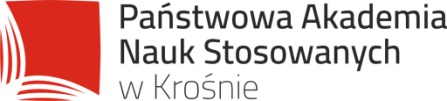   Załącznik nr 3 do Regulaminu praktyk studenckich KPU 
w KrośnieImię i nazwisko studenta:……………………………………………………Kierunek: ZielarstwoTryb studiów: stacjonarneInstytut: Zdrowia i GospodarkiRodzaj praktyki: laboratoryjna (sem. 3)Miejsce odbywania praktyki/zakład pracy studenta zwolnionego z odbywania praktyk:………………………………………………………………………………………………(PIECZĄTKA ZAKŁADU PRACY)KARTA WERYFIKACJI EFEKTÓW UCZENIA SIĘ      OPIEKUN PRAKTYKI 						          OPIEKUN PRAKTYKI    ZE STRONY UCZELNI						ZE STRONY ZAKŁADU PRACY ……………………………………					……………………………………..          Data i podpis							           Data i podpisLp.EFEKTY UCZENIA SIĘOCENA w skali 2-51.Zna normy, zasady korzystania z Farmakopei Polskiej i Europejskiej, aparaturę i procedury niezbędne do prawidłowej organizacji pracy w laboratorium2.Zna metody i techniki pobierania próbek, metody badań towaroznawczych, farmakognostycznych surowców zielarskich objętych przez Farmakopeę Polską i Europejską, metody analizy składu chemicznego, metody badań sensorycznych3.Zna podstawowe zasady przeprowadzania laboratoryjnych badań: morfologicznych, farmakognostycznych, chemicznych, biochemicznych, sensorycznych4.Zna procedury wyszukiwania charakterystyki danego produktu i umie pozyskać z niej informację dotyczącą budowy ziołowego produktu leczniczego. 5.Zna podstawowe zasady użycia nowoczesnych metod in silico we wstępnych etapach analizowania substancji leczniczych i/lub projektowania nowych związków - metody chemii komputerowej oraz dokowania molekularnego6.Potrafi na podstawie medycznych baz danych wybrać cel molekularny i związki do badań z wykorzystaniem dokowania molekularnego7.Potrafi przeprowadzić analizę, opisać i zwizualizować uzyskane rezultaty z badań8.Potrafi przeprowadzić proste badania laboratoryjne (pobieranie próbek, przygotowanie ekstraktu, analiza składu morfologicznego, chemicznego, ocena sensoryczna, określanie właściwości towaroznawczych, farmakognostycznych, fizykochemicznych)9.Potrafi zastosować obowiązujące normy i standardy jakościowe przy przeprowadzaniu analiz laboratoryjnych.10.Potrafi prawidłowo określać priorytety służące realizacji zadania11.Ma świadomość etycznej odpowiedzialności za podjęte działania w zakresie wykonywanego zawoduOCENA KOŃCOWAOCENA KOŃCOWA